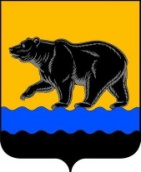 Муниципальное образование город НефтеюганскПРОТОКОЛ № 3Координационного совета по вопросам межнациональных отношений и взаимодействию с национальными общественными объединениями и религиозными организациями при главе города Нефтеюганска12.10.2015                                                                                    МБУК «ЦНК»18.00Присутсивовали:Цыбулько Н. Е. -  глава города Нефтеюганска, председатель Координационного совета;Арчиков В.А. - глава администрации города Нефтеюганска, заместитель председателя Координационного совета;Нетидулова Н.П. - помощник главы города Нефтеюганска, секретарь Координационного совета;Мочалов С.В. - заместитель главы администрации города Нефтеюганска;Ташкевич Л.Ю. - председатель комитета культуры администрации города Нефтеюганска;Кузнецов В.Е. - начальник отдела по профилактике правонарушений и связям с правоохранительными органами администрации города Нефтеюганска;Кирюхина Т. М. -  директор МБУК «Центр национальных культур»;Анарбаев Р.О. - председатель местной общественной организации киргизов города Нефтеюганска «МАНАС» ;Саитмаметов А.К. -  заместитель председателя Нефтеюганской городской общественной организации «Юрюзань»;Грошева Т.А. - председатель Нефтеюганского отделения общественной организации «Спасение Югры»;Олимов Х.Б.- председатель таджикской инициативной группы «Сомониён»;Соколов В.Л.- председатель общественной организации национально-культурной автономии чувашей города Нефтеюганска «Юханшыв»;Ширинов М.А. - председатель общественной организации «Одлар Юрду» - «Страна огней»;Печерин О.А. - имам-хатыб местной мусульманской религиозной организации Махалля города Нефтеюганска;Завьялова Нина Евгеньевна - местной религиозной организации православный Приход храма Святого Духа города Нефтеюганска;Кошкина А.Б. - председатель инициативной группы русской культуры «Русский дом»МолдабаеваК.К. – председатель казахской общественной организации «Атамекен»;Худаярова А. Н. – представитель инициативной группы узбекской национальности «Тимурлан»Приглашенные:Мостовщикова Т. М.  – директор департамента образования и молодежной политики администрации города Нефтеюганска; Гафаров М.А. - заместитель начальника полиции ОМВД РФ по городу Нефтеюганску.                                                 П О В Е С Т К А  Д Н Я:1. Об обеспечении антитеррористической безопасности в местах массового пребывания людей в период праздничных мероприятий. О мерах ответственности и недопустимости разжигания межнациональных и религиозных конфликтов.(Гафаров М.А.)Решили:1.1.Информацию принять к сведению.1.2.Провести встречу с участием  главы города Н.Е.Цыбулько, главы администрации города В.А.Арчикова, руководства ОМВД России по городу Нефтеюганску, представителей  таджикской инициативной группы  (Информация Олимова Х.Б. - представителя  таджикской инициативной группы «Сомониён»).2.О деятельности православного прихода храма Святого духа города Нефтеюганска  и Соборной мечети города Нефтеюганска  в вопросах противодействия религиозному экстремизму на территории города Нефтеюганска.(Завьялова Н.Е., Печерин О.А.)Решили:2.1.Информацию принять к сведению.2.2. Администрации города Нефтеюганска (Арчиков В.А.): - Обеспечить взаимодействие СМИ с Имам-хатыбом местной мусульманской религиозной организации города Нефтеюганска в вопросах профилактики экстремизма, укрепления межнациональных отношений.3. О мерах по повышению уровня языковой грамотности и исторического образования среди мигрантов. (Мостовщикова Т. М.)Решили:3.1.Информацию принять к сведению.3.2. Администрации города Нефтеюганска (Арчиков В.А.): - Организовать встречу членов Координационного Совета с учащимися и педагогами МОУ СОШ№7 (Срок исполнения: ноябрь 2015 г.) 3.3. МБУК «Центр национальных культур»( Кирюхина Т. М.):- Организовать встречи членов Координационного Совета с инициативными группами национальных общественных объединений,  с целью представления  культуры, традиций, обычаев своих народов. (Срок исполнения: ноябрь 2015 г.)- Проработать вопрос проведения в городе Нефтеюганске  фестиваля «Дружба Народов».(Срок исполнения: ноябрь 2015 г.)4.Исполнение протокола №2 заседания Координационного совета от 04.06.2015. (Цыбулько Н.Е.)Решили:4.1.Информацию принять к сведению. ( Все пункты протокола  исполнены).5. Разное.5.1. О внесении изменений в состав Координационного совета по вопросам межнациональных отношений и взаимодействию с национальными общественными объединениями и религиозными организациями при главе города Нефтеюганска, утверждённый постановлением главы города Нефтеюганска от 26.05.2014 № 49-П. (Цыбулько Н.Е.)Решили:      5.1.1.Вывести из состава совета:- Пилецкую Яну Владимировну – представителя  Общественной организации «Национально-культурная автономия «Днипро» города Нефтеюганска.5.1.2.Ввести в состав Совета (по заявлениям):-Кошкину Аллу Борисовну – Председателя инициативной группы русской культуры «Русский дом»;-Молдабаева Кайрата Калиартановича – Председателя казахской общественной организации «Атамекен»; - Костенко Романа Николаевича – Председателя общественной организации «Национально – культурная автономия» города Нефтеюганска «Днипро»;- Булат Петра Степановича – Председателя молдавской национальной общественной организации «Наш дом»; - Худаярова Арифджана Нуруддиновича – представителя инициативной группы узбекской национальности «Тимурлан».6.О цикле документальных фильмов под общим названием «Россия без террора» (письмо и.о. начальника Управления специальных мероприятий Аппарата Губернатора ХМАО – руководителя Аппарата АТК  Е.Я.Лейком).(Цыбулько Н.Е.)Решили:6.1.Информацию принять к сведению.6.2. Членам координационного Совета: Принять участие в информировании населения о графике показа цикла документальных фильмов под общим названием «Россия без террора».7.Помощнику главы города Нефтеюганска (Индина И.Г.): – Внести изменения в Постановление главы города Нефтеюганска от  26.05.2014 № 49-П «О Координационном совете по вопросам межнациональных отношений и взаимодействию с национальными общественными объединениями и религиозными организациями при главе города Нефтеюганска», в соответствии с решениями данного протокола.Председатель Координационного  совета                                                            Н.Е.ЦыбулькоСекретарь Координационного  совета                                                           Н.П.Нетидулова                                                                             